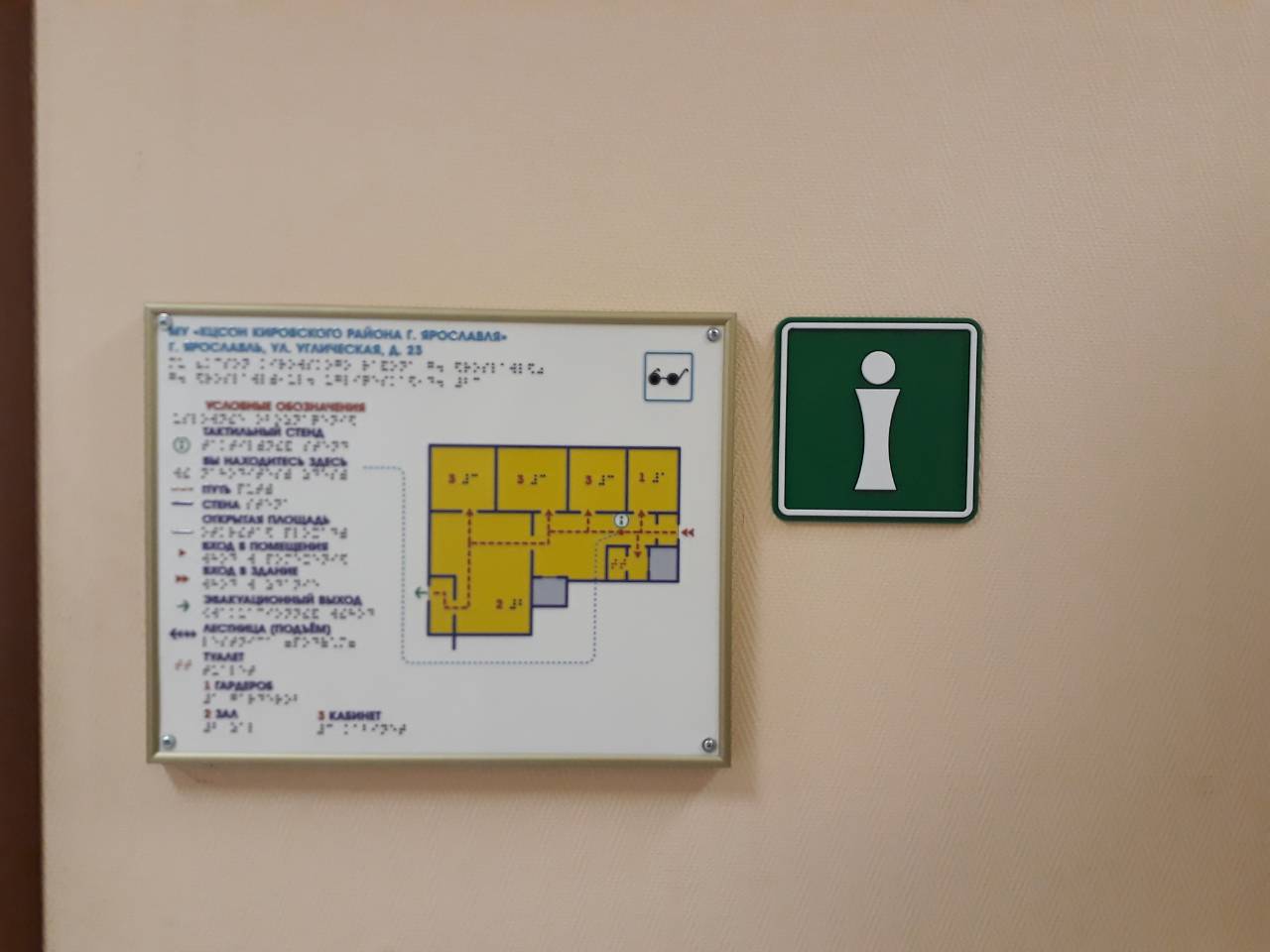 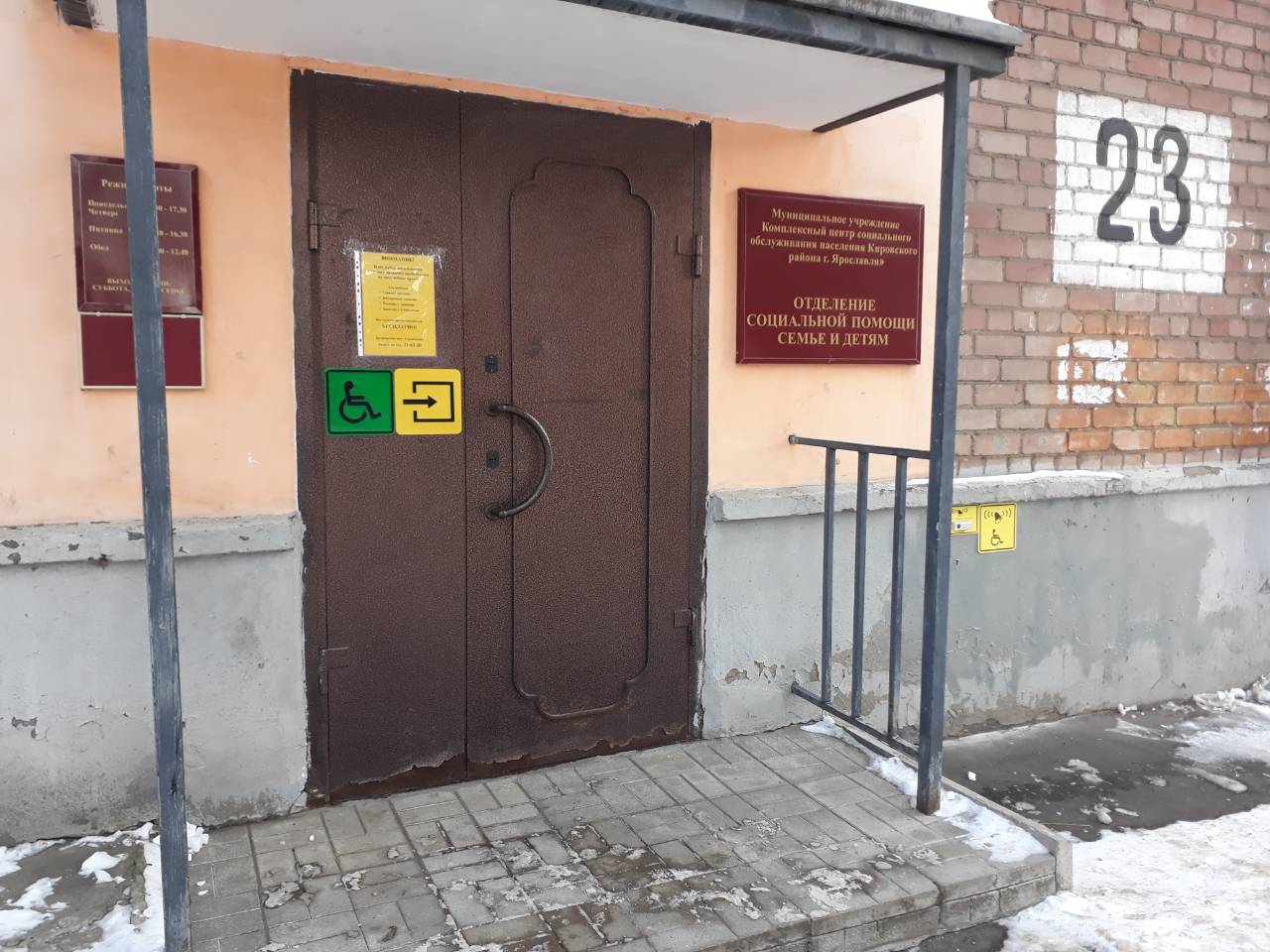                       ул. Угличская, д. 23                                            ул. Свердлова, д. 43а              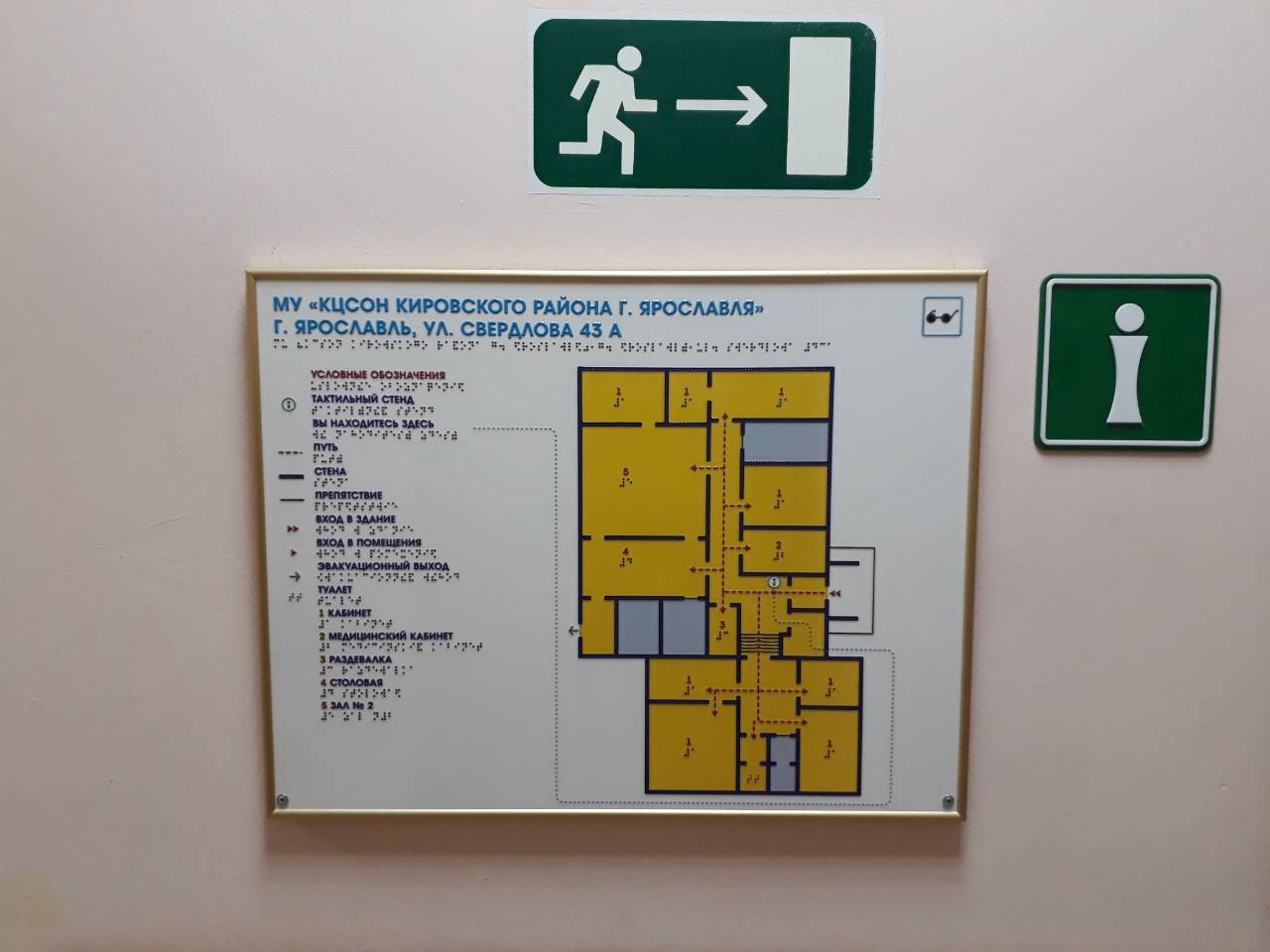 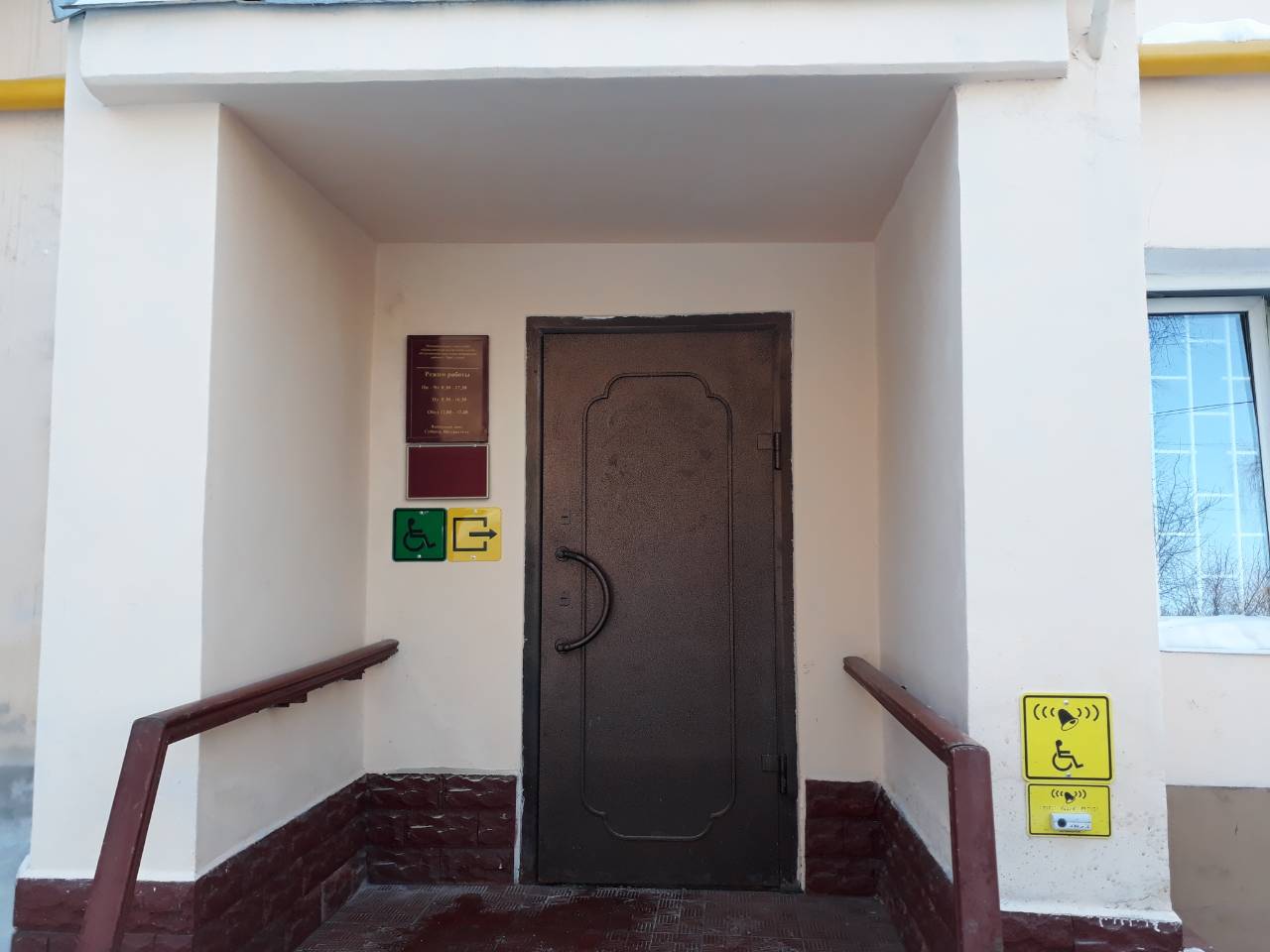 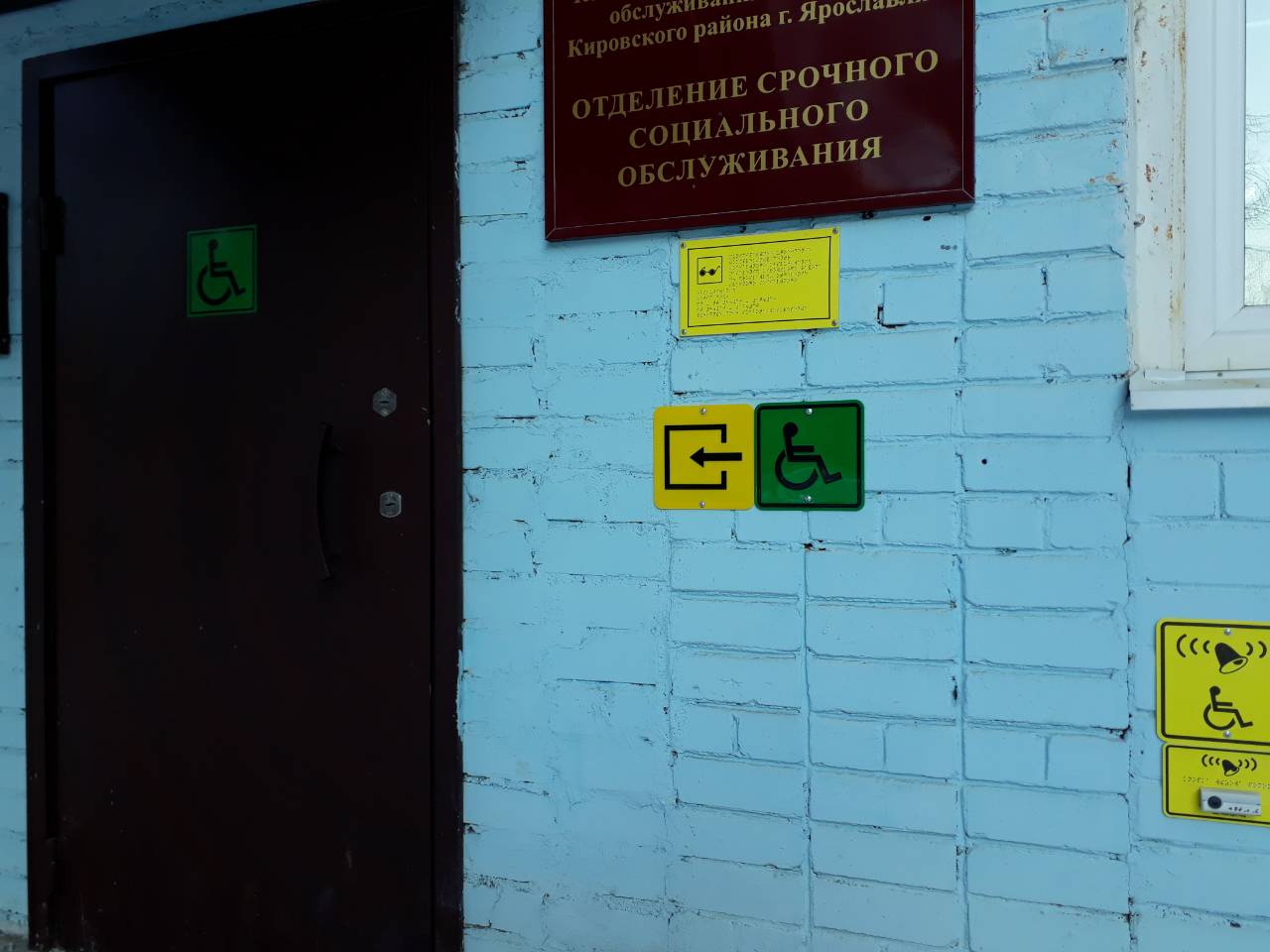 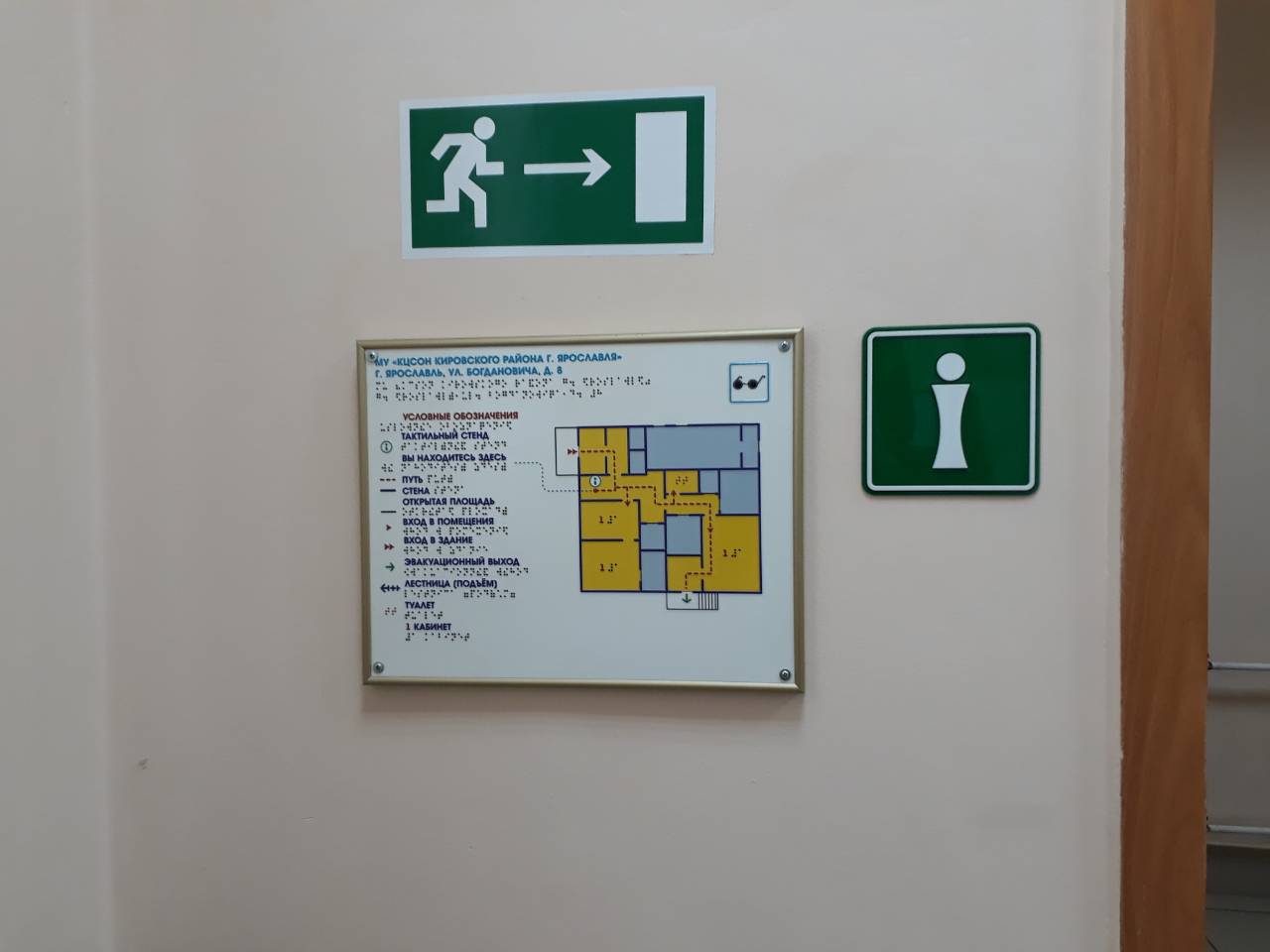                                          ул. Богдановича, д. 8